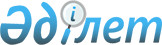 О внесении изменений и дополнений в Указ Президента Республики Казахстан, имеющий силу закона, "О налогах и других обязательных платежах в бюджет"Закон Республики Казахстан от 24 декабря  1998 года № 333-1



          Статья 1. Внести в Указ Президента Республики Казахстан, имеющий силу 
закона, от 24 апреля 1995г., № 2235  
 Z952235_ 
  "О налогах и других 
обязательных платежах в бюджет" (Ведомости Верховного Совета Республики 
Казахстан, 1995 г., № 6, ст.43; № 12, ст.88; № 23, ст.152; Ведомости 
Парламента Республики Казахстан, 1996 г., № 1, ст.180, 181; № 11-12, 
ст.257; № 15, ст.281; № 23-24, ст.416; 1997 г., № 4, ст.51; № 7, ст.82; № 
10, ст.112; № 11, ст.144; № 12, ст.184, 188; № 13-14, ст.195, 205; № 20, 
ст.263; № 22, ст.333; 1998 г., № 4, ст.45; Закон Республики Казахстан от 1 
июля 1998 г.  
 Z980255_ 
  "О внесении изменений и дополнений в Указ Президента 
Республики Казахстан, имеющий силу закона, "О налогах и других 
обязательных платежах в бюджет", опубликованный в газетах "Егемен 
Казакстан" и "Казахстанская правда" 3 июля 1998 г.; Закон Республики 
Казахстан от 1 июля 1998 г.  
 Z980259_ 
  "О внесении изменений и дополнений в 
некоторые законодательные акты Республики Казахстан (по вопросам о статусе 
города Алматы)", опубликованный в газетах "Егемен Казакстан" и 
"Казахстанская правда" 8 июля 1998 г.; Закон Республики Казахстан от 1 
июля 1998 г.  
 Z980260_ 
  "О внесении изменений и дополнений в Указ Президента 
Республики Казахстан, имеющий силу закона, "О налогах и других 
обязательных платежах в бюджет", опубликованный в газетах "Егемен 
Казакстан" и "Казахстанская правда" 7 июля 1998 г.) следующие изменения и 
дополнения:




          1. Пункт 1 статьи 1 изложить в следующей редакции:




          "1. Налоговое законодательство Республики Казахстан состоит из 
настоящего Указа, который устанавливает обязательные платежи налогового 
характера (далее - налоги) в республиканский и местные бюджеты и 
регулирует налоговые отношения в Республике Казахстан (за исключением 
вопросов таможенных платежей, регулируемых законодательством по 




таможенному делу Республики Казахстан), а также нормативных правовых актов 
по обязательным пенсионным взносам в накопительные пенсионные фонды, актов 
Президента Республики Казахстан и Правительства Республики Казахстан, а 
также актов Налогового комитета Министерства государственных доходов 
Республики Казахстан, согласованных с Министерством финансов Республики 
Казахстан.".
     2. Статью 3 изложить в следующей редакции:
     "Статья 3. Общегосударственные налоги и сборы 
     1. К общегосударственным налогам и сборам относятся:
     1) подоходный налог с юридических и физических лиц;
     2) налог на добавленную стоимость;
     3) акцизы;
     4) сбор за регистрацию эмиссии ценных бумаг;
     5) специальные платежи и налоги недропользователей;
     6) дорожный налог;
     7) социальный налог;
     8) сбор на социальное обеспечение;
     9) сборы за проезд автотранспортных средств по территории Республики
Казахстан.





          2. Порядок уплаты и ставки сборов, предусмотренных подпунктом 9) 
пункта 1 настоящей статьи, определяется Правительством Республики 
Казахстан."




          3. В статье 5:




          подпункт 32) изложить в следующей редакции: 




          "32) "налоговая экспертиза" - обязательная экспертиза, включающая в 
себя анализ и оценку проекта контракта, заключаемого компетентным органом, 
уполномоченным Правительством Республики Казахстан, дополнений и изменений 
к нему, проводимая с целью определения налогового режима, в том числе 
установления специальных платежей и налогов недропользователей в 
соответствии с действующим законодательством в порядке, установленном 
Правительством Республики Казахстан;"; 




          дополнить подпунктом 44) следующего содержания: 




          "44) первичное размещение собственных акций - размещение акций 
эмитентом при формировании уставного капитала.". 




          4. В статье 6: 




          в пункте 1:




          после слова "юридические" дополнить словами "лица (кроме 
Национального Банка Республики Казахстан), их филиалы, представительства и 
иные обособленные структурные подразделения, имеющие отдельный баланс и 
банковский счет"; 




          дополнить абзацами следующего содержания:




          "Плательщики подоходного налога осуществляют уплату налога по месту 
своего нахождения.




          Юридические лица в порядке, устанавливаемом налоговым 
законодательством Республики Казахстан, осуществляют уплату подоходного 
налога за свои филиалы, представительства и иные обособленные структурные 
подразделения, которые не признаются плательщиками подоходного налога в 
соответствии с настоящим пунктом, по месту их нахождения."; 




          пункт 2 изложить в следующей редакции:




          "2. К плательщикам подоходного налога относятся также юридические 
лица - нерезиденты, их филиалы, представительства и иные обособленные 
структурные подразделения.".




          5. В статье 14:




          пункт 1 изложить в следующей редакции:




          "1. Из совокупного годового дохода юридических и физических лиц 
вычитаются все расходы, связанные с его получением, в том числе расходы по 
оплате труда, предоставлению материальных и социальных благ их работникам, 
обложенных подоходным налогом, кроме затрат по приобретению основных 
средств, их установке и других затрат капитального характера в 
соответствии со статьей 46 настоящего Указа, а также обязательные 
пенсионные взносы в накопительные пенсионные фонды.".




          6. Пункт 1 статьи 24 после слова "периода" дополнить словами "(более 
одного года)".    




          7. В подпункте 2) статьи 25 слова "и государственные внебюджетные 
фонды" исключить. 




          8. В статье 34: 




          в пункте 1:




          после слова "налогообложения" дополнить словом "налогооблагаемые";




          в подпункте 6) слова "организаций, содержащихся за счет 
государственного бюджета и специальных фондов, регулируемых 
законодательством Республики Казахстан" заменить словами "государственных 
учреждений"; 




          подпункт 9) изложить в следующей редакции: 




          "9) организаций, осуществляющих отдельные виды банковских операций, 
исключительным видом деятельности которых является кредитование сельского 
хозяйства;"; 




          дополнить подпунктом 10) следующего содержания: 




          "10) организаций по доходам, полученным от выполнения 
научноисследовательских и опытно-конструкторских работ, финансируемых на 
безвозмездной основе международными организациями и иностранными 
государствами."; 




          пункт 2 изложить в следующей редакции:




          "2. Совокупный годовой доход производственных организаций, в которых 
инвалиды составляют не менее 30 процентов от общего числа их работников, 
дополнительно уменьшается на 2-кратную сумму расходов по оплате труда 
инвалидов, а также на 50 процентов от суммы социального налога и сбора на 
социальное обеспечение, касающихся инвалидов.".              




          9. Пункт 1 статьи 47 дополнить абзацем следующего содержания:




          "При этом стоимость активов определяется в целом за отчетный период, 
без распределения по наименованиям товаров (работ, услуг).".




          10. Подпункт 2) статьи 48 изложить в следующей редакции: 




          "2) штрафные санкции, подлежащие внесению в бюджет;".




          11. Статью 57 дополнить абзацем следующего содержания: 




          "В случае, если международным договором, участником которого является 
Республика Казахстан, предусмотрены взаимные расчеты за товары, работы или 
услуги по ценам с учетом налога на добавленную стоимость, в зачет 
принимается сумма налога на добавленную стоимость в размере, определяемом 
по ставке налога на добавленную стоимость, применяемой при реализации 
аналогичных товаров на территории Республики Казахстан.".




          12. В статье 58:




          пункт 5 после слов "зачет по налогу на добавленную стоимость" 
дополнить словами "(за исключением случаев, указанных в статье 57 
настоящего Указа),";




          пункт 6 после слов "за исключением" дополнить словами "имущества, по 
которому не предусмотрен зачет по налогу на добавленную стоимость, а 
также".




          13. В статье 61: 




          в пункте 1: 




          подпункт 1) изложить в следующей редакции: 




          "1) продажа зданий, права владения и пользования землей, а также 
аренда зданий и (или) земельных участков, за исключением платы за 
проживание в гостиницах, платы за предоставление участка для парковки и 
хранения автомобилей или иных транспортных средств, платы за 
предоставление участка под занятие предпринимательской деятельностью, 
первой реализации построенного объекта;"; 




          подпункт 4) изложить в следующей редакции: 




          "4) работ или услуг, осуществляемых некоммерческими организациями, 
если они связаны с оказанием услуг по защите и социальному обеспечению 
детей, престарелых и инвалидов, услуг в области культуры, науки, 
физкультуры и спорта, проведением обрядов и церемоний религиозными 
организациями;"; 




          дополнить подпунктами 18) - 22) следующего содержания: 




          "18) обороты по реализации товаров собственного производства (работ, 
услуг), осуществляемые исправительными учреждениями;




          19) обороты по оказанию образовательных услуг в сфере детского 
дошкольного, среднего, среднеспециального и высшего образования, 
осуществляемые организациями по лицензии на право ведения образовательной 
деятельности;




          20) обороты по оказанию медицинских услуг, за исключением 
косметологических, осуществляемых организациями по лицензии на право 
ведения медицинской деятельности;




          21) коммунальных услуг, осуществляемых государственным предприятием 
Министерства обороны Республики Казахстан для воинских частей;




          22) обороты по реализации аффинированных драгоценных металлов - 
золота и платины, кроме указанных в статье 65 настоящего Указа.".




          14. Пункт 4 статьи 70 после слова "медикаментов" дополнить словами ", 
за исключением освобожденных в соответствии с пунктом 2 статьи 61 
настоящего Указа".




          15. Статью 75 изложить в следующей редакции: 




          "1. Плательщиками акцизов являются юридические лица, их филиалы, 
представительства и иные обособленные структурные подразделения, имеющие 
отдельный баланс и банковский счет, и физические лица:




          производяшие подакцизные товары на территории Республики Казахстан;




          импортирующие подакцизные товары на территорию Республики Казахстан;




          осуществляющие игорный бизнес на территории Республики Казахстан.




          2. К плательщикам акцизов с учетом положений пункта 1 настоящей 
статьи также относятся юридические лица - нерезиденты, их филиалы, 
представительства и иные обособленные структурные подразделения.




          3. Плательщики акцизов, производящие подакцизные товары и (или) 
осуществляющие игорный бизнес на территории Республики Казахстан, 
осуществляют уплату налога по месту своего нахождения.




          Юридические лица, производящие подакцизные товары и (или) 
осуществляющие игорный бизнес на территории Республики Казахстан, 
осуществляют уплату акцизов за свои филиалы, представительства и иные 
обособленные структурные подразделения, которые не признаются 
плательщиками акцизов в соответствии с пунктом 1 настоящей статьи, по 
месту их нахождения, исходя из объемов производства и (или) реализации 
подакцизной продукции, и (или) выручки от игорного бизнеса.




          4. По конфискованным, бесхозяйным и безвозмездно переданным в 
собственность государству подакцизным товарам, а также по товарам, по 
которым акциз на территории Республики Казахстан ранее не был уплачен в 
соответствии с действующим законодательством, плательщиками акциза 
являются лица, осуществляющие реализацию указанных товаров.".




          16.  Дополнить  разделами VI-I, VI-II  и  VI-III следующего 
содержания:




          "Раздел VI-I. Дорожный налог 




          Глава 24-1. Общие положения по дорожному налогу




          Статья 104-1. Плательщики налога




          Плательщиками дорожного налога являются юридические лица (включая 
филиалы и представительства иностранных юридических лиц), их филиалы, 
представительства и иные обособленные структурные подразделения, имеющие 
отдельный баланс и банковский счет.




          Плательщики дорожного налога осуществляют уплату налога по месту 
своего нахождения.




          Юридические лица в порядке, устанавливаемом налоговым 
законодательством Республики Казахстан, осуществляют уплату дорожного 
налога за свои филиалы, представительства и иные обособленные структурные 
подразделения, которые не признаются плательщиками налога в соответствии с 
настоящей статьей, по месту их нахождения.





    Статья 104-2. Объект налогообложения
    Объектом налогообложения является совокупный годовой доход.









        Глава 24-2. Уплата налога 




        Статья 104-3. Ставки налога




        Дорожный налог подлежит уплате по ставке 0,2 процента от совокупного 
годового дохода юридических лиц (за исключением дохода от государственных 
ценных бумаг), независимо от вида их деятельности.








          Статья 104-4. Льготы по налогу 




          От уплаты дорожного налога освобождаются:




          1) государственные учреждения;




          2) Добровольное общество инвалидов Республики Казахстан, Казахское 
общество слепых, Казахское общество глухих, Центр социальной адаптации и 
трудовой реабилитации детей и подростков с нарушением умственного и 
физического развития, Общество Красного Полумесяца и Красного Креста 
Республики Казахстан, а также производственные организации, являющиеся 
собственностью этих обществ и полностью созданные за счет их средств, 
Казахская республиканская организация ветеранов войны в Афганистане (без 
производственных организаций), Республиканское общество женщин-инвалидов, 
имеющих на иждивении детей, "Бибі-Ана", кроме доходов от 
торгово-посреднической деятельности, производства и реализации подакцизных 
товаров; 




          3) Национальный Банк Республики Казахстан;




          4) производственные организации, занимающиеся производством товаров 
(работ, услуг), в которых инвалиды составляют не менее 50 процентов от 
общего числа их работников;




          5) некоммерческие организации - от уставной деятельности, кроме 
предпринимательской;




          6) международные организации, перечень которых определяется 
Правительством Республики Казахстан.








          Статья 104-5. Порядок исчисления и уплаты налога 




          1. Размер дорожного налога определяется плательщиками самостоятельно 
по данным налогового учета и отчетности.




          2. Каждый налогоплательщик обязан: 




          1) представить декларацию по дорожному налогу за каждый отчетный 
период;




          2) уплатить налог в бюджет за каждый отчетный период до или в день
установленного срока по представлению декларации.




          3. Декларация по дорожному налогу представляется за каждый отчетный
период не позднее 15 числа месяца, следующего за отчетным. 




          4.Сумма уплаченного налога относится на вычеты.








          Статья  104-6. Отчетный период по дорожному налогу 




          1. Отчетным периодом по фактическим расчетам с бюджетом по дорожному 
налогу является календарный месяц.




          2. Если среднемесячные платежи за квартал по дорожному налогу 
составляют менее 500 месячных расчетных показателей, то отчетным периодом 
является квартал.








          Раздел VI-II. Социальный налог 








          Глава 24-3. Общие положения по социальному налогу








          Статья 104-7. Объект налогообложения




          1. Объектом налогообложения является фонд оплаты труда.




          2. Социальный налог начисляется до удержания соответствующих налогов, 
независимо от источников финансирования.




          3. Юридические лица не начисляют социальный налог на следующие виды 
выплат:




          1) обязательные пенсионные взносы в накопительные пенсионные фонды, 
уплачиваемые юридическими лицами за физических лиц (работников);




          2) компенсация за неиспользованный отпуск;




          3) выходное пособие при увольнении;




          4) компенсационные выплаты, установленные в соответствии с 
законодательством;




          5) доплаты и надбавки к заработной плате взамен суточных, в случаях, 
когда постоянная работа протекает в пути или имеет разъездной характер, 
либо в связи со служебными поездками в пределах обслуживаемых участков;




          6) стоимость выданной спецодежды, спецобуви и других средств 
индивидуальной защиты, мыла, обезжиривающих средств, молока и лечебно-
профилактического питания;




          7) выплаты в возмещение ущерба, причиненного работникам увечьем, либо 
иным повреждением здоровья, связанным с их работой (кроме выплат в части 
утраченного заработка);




          8) денежные награды, присуждаемые за призовые места на спортивных 
соревнованиях, смотрах, конкурсах и т.п.;




          9) денежное довольствие военнослужащих и сотрудников органов 
внутренних дел;




          10) материальная помощь, оказываемая работникам при рождении ребенка, 
для проведения платной медицинской операции, на погребение;




          11) возмещение расходов по проезду, провозу имущества и найму 
помещения при переводе либо переезде на работу в другую местность;




          12) оплата дней временной нетрудоспособности;




          13) оплата отпуска по беременности и родам.








          Статья 104-8. Плательщики налога




          Плательщиками налога являются:




          юридические лица (включая юридические лица с иностранным участием, 
представительства и филиалы иностранных юридических лиц), их филиалы, 
представительства и иные обособленные структурные подразделения, имеющие 
отдельный баланс и банковский счет;




          физические лица, занимающиеся предпринимательской деятельностью без
образования юридического лица, имеющие объекты обложения в соответствии со 
статьей 104-7 настоящего Указа.




          Плательщики социального налога осуществляют уплату налога по месту 
своего нахождения.




          Юридические лица в порядке, устанавливаемом налоговым 
законодательством Республики Казахстан, осуществляют уплату социального 
налога за свои филиалы, представительства и иные обособленные структурные 
подразделения, которые не признаются плательщиками налога в соответствии с 
настоящей статьей, по месту их нахождения.








          Глава 24-4. Уплата налога 








          Статья 104-9. Ставки налога




          1. Социальный налог юридическими лицами уплачивается по ставке 21 
процент от фонда оплаты труда граждан Республики Казахстан.




          2. Государственные учреждения и Центр социальной адаптации и трудовой 
реабилитации детей и подростков с нарушениями умственного и физического 
развития уплачивают социальный налог по ставке 20,5 процента от фонда 
оплаты труда.




          3. Республиканское объединение предприятий пенсионеров "Ветеран", а 
также производственные, учебно-производственные организации, являющиеся 
собственностью данного объединения и созданные за счет его средств, в 
которых работают только пенсионеры, Детский благотворительный фонд "SOS - 
Детские деревни Казахстана", Общество Красного Полумесяца и Красного 
Креста, Республиканское объединение предприятий Казахской республиканской 
организации ветеранов войны в Афганистане (без производственных 
организаций), Добровольное общество инвалидов войны в Афганистане (без 
производственных организаций) уплачивают налог по ставке 7,5 процента от 
фонда оплаты труда. В случае получения ими доходов от 
торгово-посреднической деятельности, производства и реализации подакцизных 
товаров налог уплачивается по ставке 8 процентов.




          4. Добровольное общество инвалидов Республики Казахстан, Казахское 
общество глухих, Казахское общество слепых, а также производственные, 
учебно-производственные организации, являющиеся собственностью этих 
обществ и созданные за счет их средств, в которых инвалиды составляют не 
менее 50 процентов от общего числа работающих, Республиканское общество 
женщининвалидов, имеющих на иждивении детей, "Бибі-Ана", общественное 
объединение Лига "Ак-бота" по опеке инвалидов и детей с нарушениями в 
психофизическом развитии уплачивают налог по ставке 6,5 процента от фонда 
оплаты труда.




          В случае получения ими доходов от торгово-посреднической 
деятельности, производства и реализации подакцизных товаров налог 
уплачивается по ставке 7 процентов. 




          5. Ставки и порядок исчисления социального налога физическими лицами, 
занимающимися предпринимательской деятельностью без образования 
юридического лица, устанавливаются законом о республиканском бюджете.




          6. Ставки и порядок исчисления социального налога юридическими 
лицами, их филиалами, представительствами и иными обособленными 
структурными подразделениями в части оплаты труда иностранных граждан 
устанавливаются законом о республиканском бюджете.








          Статья 104-10. Порядок исчисления и уплаты налога 




          1. Уплата социального налога производится ежемесячно в срок, 
установленный для выплаты заработной платы за вторую половину месяца, но 
не позднее 15 числа следующего месяца, независимо от выплаты заработной 
платы.




          2. Декларация по социальному налогу представляется за каждый отчетный 
период не позднее 15 числа месяца, следующего за отчетным. 




          3. Сумма уплаченного налога относится на вычеты.








          Статья  104-11. Отчетный период по социальному налогу 




          Отчетным периодом по фактическим расчетам с бюджетом по социальному 
налогу является календарный месяц.








     РАЗДЕЛ VI-III. Сбор на социальное обеспечение 









          Глава 24-5. Общие положения по сбору на социальное обеспечение 








          Статья 104-12. Объект обложения




          1. Объектом обложения является фонд оплаты труда.




          2. Сбор на социальное обеспечение начисляется до удержания 
соответствующих налогов, независимо от источников финансирования.




          3. Сбор на социальное обеспечение не начисляется на следующие виды 
выплат:




          1) обязательные пенсионные взносы в накопительные пенсионные фонды, 
уплачиваемые юридическими лицами за физических лиц (работников);




          2) компенсация за неиспользованный отпуск;




          3) выходное пособие при увольнении;




          4) компенсационные выплаты, установленные в соответствии с 
законодательством;




          5) доплаты и надбавки к заработной плате взамен суточных в случаях, 
когда постоянная работа протекает в пути или имеет разъездной характер, 
либо в связи со служебными поездками в пределах обслуживаемых участков;




          6) стоимость выданной спецодежды, спецобуви и других средств 
индивидуальной защиты, мыла, обезжиривающих средств, молока и лечебно-
профилактического питания;




          7) выплаты в возмещение ущерба, причиненного работникам увечьем, либо 
иным повреждением здоровья, связанным с их работой (кроме выплат в части 
утраченного заработка);




          8) денежные награды, присуждаемые за призовые места на соревнованиях, 
смотрах, конкурсах и т.п.;




          9) денежное довольствие военнослужащих и сотрудников органов 
внутренних дел;




          10) возмещение расходов по проезду, провозу имущества и найму 
помещения при переводе либо переезде на работу в другую местность.








          Статья 104-13. Плательщики сбора




          Плательщиками сбора являются юридические лица (включая юридические 
лица с иностранным участием, представительства и филиалы иностранных 
юридических лиц), их филиалы, представительства и иные обособленные 
структурные подразделения, имеющие отдельный баланс и банковский счет, 
имеющие объекты обложения в соответствии со статьей 104-12 настоящего 
Указа.




          Плательщики сбора на социальное обеспечение осуществляют уплату сбора 
по месту своего нахождения.




          Юридические лица в порядке, устанавливаемом налоговым 
законодательством Республики Казахстан, осуществляют уплату сбора за свои 
филиалы, представительства и иные обособленные структурные подразделения, 
которые не признаются плательщиками сбора в соответствии с настоящей 
статьей, по месту их нахождения.








          Глава  24-6. Уплата сбора на социальное обеспечение








          Статья 104-14. Ставки сбора




          Сбор на социальное обеспечение уплачивается по ставке 1,5 процента от 
фонда оплаты труда для юридических лиц (включая юридические лица с 
иностранным участием), представительств и филиалов иностранных юридических 
лиц.








          Статья 104-15. Порядок исчисления и уплаты сбора 




          1. Уплата сбора производится ежемесячно в срок, установленный для 
выплаты заработной платы за вторую половину месяца, но не позднее 15 числа 
следующего месяца, независимо от выплаты заработной платы.




          2. Декларация по сбору на социальное обеспечение представляется за 




каждый отчетный период не позднее 15 числа месяца, следующего за отчетным. 
 
     
     3. Сумма начисленного сбора относится на вычеты.
    
     Статья 104-16. Отчетный период по сбору на социальное
                    обеспечение
     Отчетным периодом по фактическим расчетам с бюджетом по сбору на 
социальное обеспечение является календарный месяц.".
     17. В пункте 3 статьи 123: 
     подпункт 2) изложить в следующей редакции: 
     "2) государственные учреждения;"; 
     дополнить подпунктами 9) и 10) следующего содержания: 
     "9) исправительные учреждения;





          10) организации, осуществляющие деятельность, связанную с оказанием 
медицинской помощи (за исключением косметологических услуг) и (или) 
образовательных услуг в сфере детского дошкольного, среднего, 
среднеспециального и высшего образования по соответствующим лицензиям на 
право ведения данных видов деятельности, при условии, что доходы от такой 
деятельности составляют не менее 50 процентов в объеме совокупного 
годового дохода.".




          18. Подпункт 8) статьи 129 изложить в следующей редакции: 




          "8) государственные учреждения и некоммерческие организации по 
транспортным средствам, не используемым в предпринимательской 
деятельности;".




          19. В пункте 1 статьи 134: 




          подпункт 1) изложить в следующей редакции:




          "1) государственные учреждения и некоммерческие организации по 
имуществу, не используемому в предпринимательской деятельности;";




          дополнить подпунктами 6) и 7) следующего содержания: 




          "6) исправительные учреждения;




          7) организации, осуществляющие деятельность, связанную с оказанием 
медицинской помощи (за исключением косметологических услуг) и (или) 
образовательных услуг в сфере детского дошкольного, среднего, 
среднеспециального и высшего образования, имеющие соответствующие лицензии 




на право ведения данных видов деятельности) при условии, что доходы от 
такой деятельности составляют не менее 50 процентов в объеме совокупного 
годового дохода.".
   
     Статья 2. Настоящий Закон вводится в действие со дня его 
опубликования, за исключением пунктов 1, 2, 4, 5, 7, абзацев 
четвертого-десятого пункта 8, абзацев второго-пятого пункта 15, пунктов 
16-19 статьи 1, которые вводятся в действие с 1 января 1999 года.
     
     
     Президент 
Республики Казахстан 
     
     
(специалист: Р.Жантасова 
 оператор:   А.Турсынова) 
     
     
     
                               
                               
     
      
      


					© 2012. РГП на ПХВ «Институт законодательства и правовой информации Республики Казахстан» Министерства юстиции Республики Казахстан
				